ТЕАТРАЛЬНЫЙ  КРУЖОК «ЗОЛОТОЙ КЛЮЧИК»     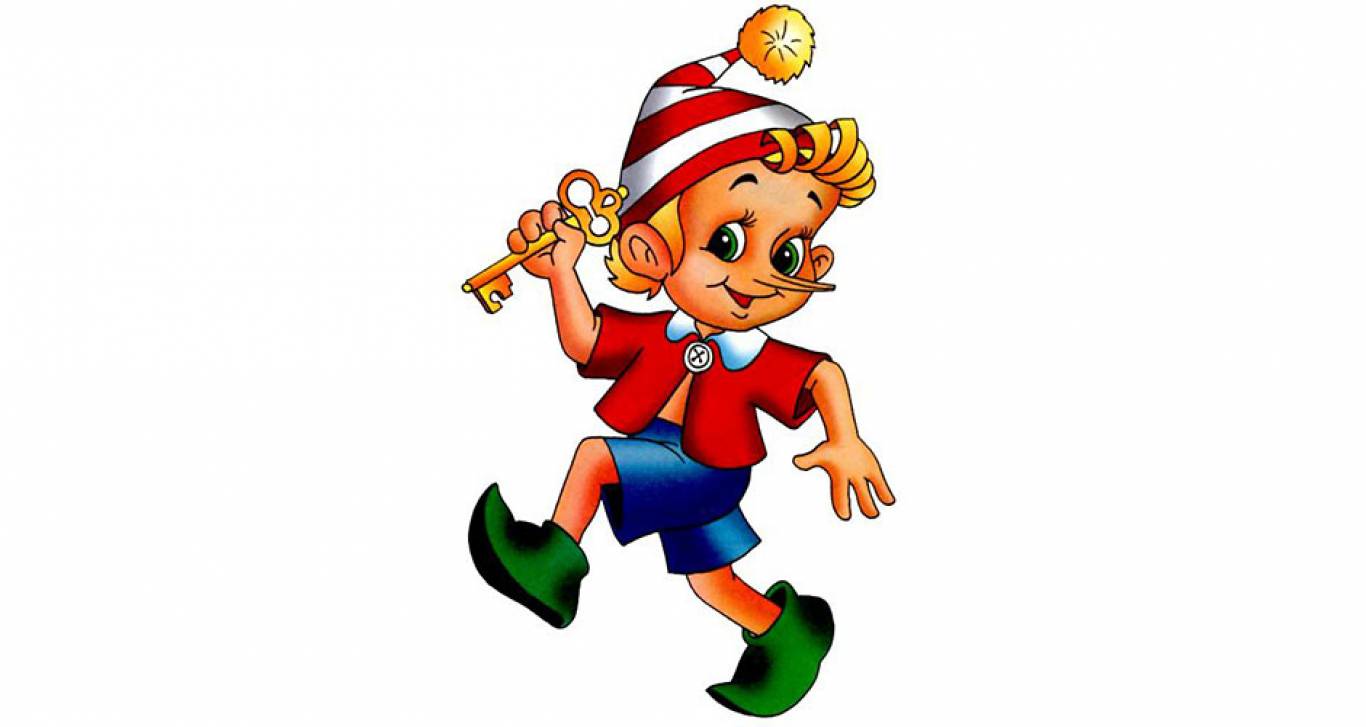 Театральный кружок - это потрясающая возможность раскрыть талант и творческий потенциал ребенка!Цель  – развитие творческих способностей детей средствами театрального искусства.Задачи:1. Создать условия для развития творческой активности детей, участвующих в театральной деятельности.2. Совершенствовать артистические навыки детей в плане переживания и воплощения образа, а также их исполнительские умения.3. Формировать у детей простейшие образно-выразительные умения, учить имитировать характерные движения сказочных животных.4. Обучать детей элементам художественно-образных выразительных средств (интонация, мимика, пантомимика).5. Активизировать словарь детей, совершенствовать звуковую культуру речи, интонационный строй, диалогическую речь.6. Формировать опыт социальных навыков поведения, создавать условия для развития творческой активности детей.7. Познакомить детей с различными видами театра (кукольный, музыкальный, детский, театр зверей и др.).8. Развить у детей интерес к театрально-игровой деятельности.Занятия проводятся 2 раза в неделю.Продолжительность одного занятия составляет от 20 до 30 минут(в зависимости от возраста детей).Программа обучения:Контактные, сюжетно-ролевые игры.Игры-упражнения на развитие слухового, зрительного внимания.Основы театральной культуры, знакомство с искусством.Театральные игры-этюды.Подвижные игры, игры на внимание, память, логику.Этюдная работа, упражнения на включение воображения.Слуховое внимание. Знакомство с актёрским тренингом.Сценическая речь. Зарядка для лица и языка.Весёлая гимнастика. Игровой практикум (работа над выразительной интонацией, дыханием).Беседа, практическое занятие. Упражнение на развитие речевого аппарата.Забавные чистоговорки. Игры со словами. Заучивать чистоговорки.Постановочная работа.Чтение стихотворений, постановка пластических этюдов.Ритмопластика. Музыкально-пластическая импровизация.Язык жестов. Мимика. Психогимнастика. Работа над репертуаром.Участие в проведении календарных и тематических мероприятиях, в постановке спектаклей.Инсценировка. Репетиции. Премьера.Сочетание театральной и музыкальной творческой деятельности позволяет стимулировать детей к образному и свободному восприятию окружающего мира (людей, культурных ценностей, природы), которое расширяет и обогащает их. Ребёнок – учится уважать чужое мнение, быть терпимым к различным точкам зрения, задействует фантазию, воображение, общение с окружающими людьми. В основу заложен индивидуальный подход, уважение к личности ребёнка, вера в его способности и возможности. На занятиях ребёнок научится творчески выражать себя, развивается фантазия, улучшается дикция, координация и пластика!Если вы хотите, чтобы ваш ребёнок научился не испытывать трудностей в общении, уверенно чувствовать себя в различных ситуациях, легко устанавливать социальные контакты и правильно уметь доносить до окружающих свои мысли, эмоции и чувства, а так же раскрыл внутренний потенциал личности, то наша театральная студия для детей ждёт Вас!